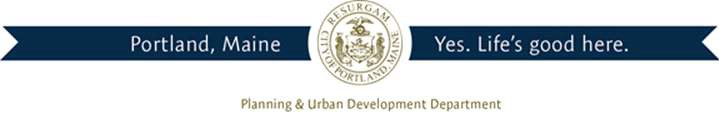 Director of Planning and Urban DevelopmentJeff LevineApril 30, 2014CUMBERLAND MERRILL103 LOUDEN RD SACO, ME 04072Inspection Services, DirectorTammy M. MunsonCBL: 014 F009001Located at: 15 MERRILL STCertified Mail 7013 1090 0002 1737 6878To whom it may concern:An evaluation of the above-referenced property on 04/25/2014 revealed that the premises fail to comply with Section 12 of the Garbage, Waste and Junk Ordinance of the City of Portland.The following are the violation(s):(b) It shall be the duty of the owner or owner's agent of every residential property occupied or intended to be occupied by more than two (2) families to provide and keep within the building or upon the lot where the building is situated suitable and sufficient containers to receive the accumulation of solidwaste on the premises during the interval between collections.The number of containers and the type are insufficient for the size of the apartment dwelling. Containers should also have a cover to prevent vermin from access.This is a Notice of Violation pursuant to Section 12-18 of the Code. All referenced violations shall be corrected immediately. Failure to comply will result in this office referring the matter to the City of Portland Corporation Counsel for legal action and possible civil penalties, as provided for in Section 1-15 of the Code and in Title 30-A M.R.S.A. Section 4452. This is an appealable decision pursuant to Section 12.80 of the Municipal Code.Please feel free to contact me if you wish to discuss this matter, or if you have any questions. Sincerely,Chuck FagoneCode Enforcement Officer(207) 874-8789